NOTICE OF EXISTENCE OF CEMETERY (SAMPLE)THE STATE OF 										KNOW ALL MEN BY THESE PRESENTS:COUNTY OF Post Oak				THAT the undersigned, acting pursuant to the provisions of Section 711.011 of the Texas Health and Safety Code, files this notice of the discovery of an unknown or abandoned cemetery.	The Cemetery is located (describe the location, including GPS information, if available): 1211 County Road 123, Jergenson. From courthouse in Jergenson, Texas, take US 190 west for 5 miles. Turn left (north) on SH 289, travel 1.8 miles. Turn left on FM 483, travel for 2.5 miles. Turn left on County Road 123. Cemetery will be on the left. 	A location map (Exhibit A) is attached (may be hand drawn).The Cemetery is evidenced by (describe features such as markers with inscriptions, graves marked only by stone, archaeological evidence resulting from inadvertent excavations, fencing, commonly used grave plantings (iris, crepe myrtle), or other evidence):Gravemarkers, some broken iron fencing with irises inside.The legal description for the land occupied by the Cemetery is (provide survey and abstract numbers and a description, attach as an Exhibit to Notice if necessary):John Smith Survey, A-321	This Notice signed and executed on the ___6th___ day of __April__, 2010_____.Mary Howard Clark	(signature)Mary Howard Clark	(printed name)12345 South Loop 10, Jergenson Texas	(address)THE STATE OF 			COUNTY OF ________________			This instrument was acknowledged before me on the ________ day of ____________, 20____, by_______________________________________________.	______________________________________	Notary Public, State of EXHIBIT ALocation mapPlease provide a map showing the location of the cemetery in relation to the nearest community and any other permanent landmark such as roads. N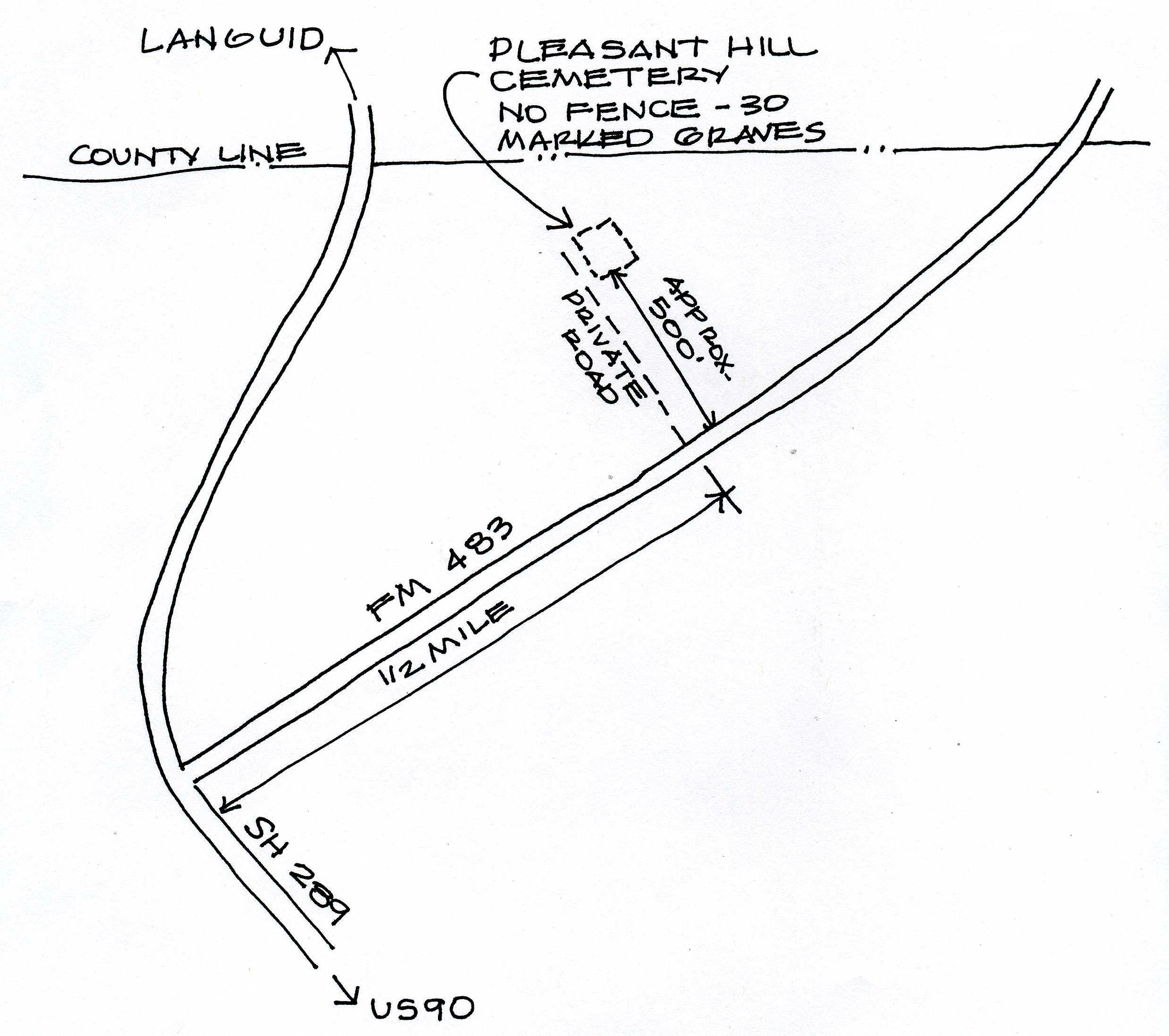 